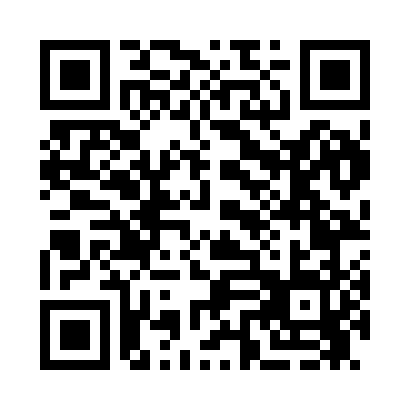 Prayer times for Trowbridgeville, Massachusetts, USAMon 1 Jul 2024 - Wed 31 Jul 2024High Latitude Method: Angle Based RulePrayer Calculation Method: Islamic Society of North AmericaAsar Calculation Method: ShafiPrayer times provided by https://www.salahtimes.comDateDayFajrSunriseDhuhrAsrMaghribIsha1Mon3:315:1512:514:548:2810:112Tue3:325:1612:524:558:2710:113Wed3:335:1612:524:558:2710:104Thu3:345:1712:524:558:2710:105Fri3:345:1712:524:558:2710:096Sat3:355:1812:524:558:2610:097Sun3:365:1912:524:558:2610:088Mon3:375:1912:534:558:2510:079Tue3:385:2012:534:558:2510:0710Wed3:405:2112:534:558:2510:0611Thu3:415:2212:534:558:2410:0512Fri3:425:2212:534:558:2410:0413Sat3:435:2312:534:558:2310:0314Sun3:445:2412:534:558:2210:0215Mon3:455:2512:534:558:2210:0116Tue3:475:2612:544:558:2110:0017Wed3:485:2712:544:548:209:5918Thu3:495:2712:544:548:209:5819Fri3:505:2812:544:548:199:5620Sat3:525:2912:544:548:189:5521Sun3:535:3012:544:548:179:5422Mon3:545:3112:544:548:169:5323Tue3:565:3212:544:538:159:5124Wed3:575:3312:544:538:149:5025Thu3:595:3412:544:538:139:4826Fri4:005:3512:544:538:129:4727Sat4:015:3612:544:528:119:4628Sun4:035:3712:544:528:109:4429Mon4:045:3812:544:528:099:4330Tue4:065:3912:544:518:089:4131Wed4:075:4012:544:518:079:39